SEMANA DE 03 A 07/08SEQUÊNCIA DIDÁTICA MÊS DE AGOSTOLEITURA, PALAVRAS E FRASESLEIA O TEXTO, NA LATERAL DESENHE OS GATOS COM SUAS CORES: PINTE TODAS AS PALAVRAS GATOS QUE APARECE NO TEXTO:QUANTAS VEZES APARECEU A PALAVRA GATO____________RECORTE LETRAS E FORME A PALAVRA GATO.LEIA AS PALAVRAS ABAIXO E PINTE AS SÍLABAS DA FAMÍLIA DO G.COPIE AS PALAVRAS ACIMA E SEPARE EM SILABAS:ESCOLA MUNICIPAL DE EDUCAÇÃO BÁSICA ALFREDO GOMES.DIRETORA: IVÂNIA NORA.ASSESSORA PEDAGÓGICA: SIMONE ANDRÉA CARL.ASSESSORA TÉCNICA ADM.: TANIA N. DE ÁVILA.PROFESSORA: ALESSANDRA E ALINETODAS AS DISCIPLINAS CATANDUVAS – SCANO 2020  - TURMA 1º ANOSGATOGORILAGALINHAGOTAGELOGOMAGIRAFAGULOSOGEMAGAMELAFIGOGOLAGAIOLAGAVETAGOLEIROGOIABAGATO GA – TO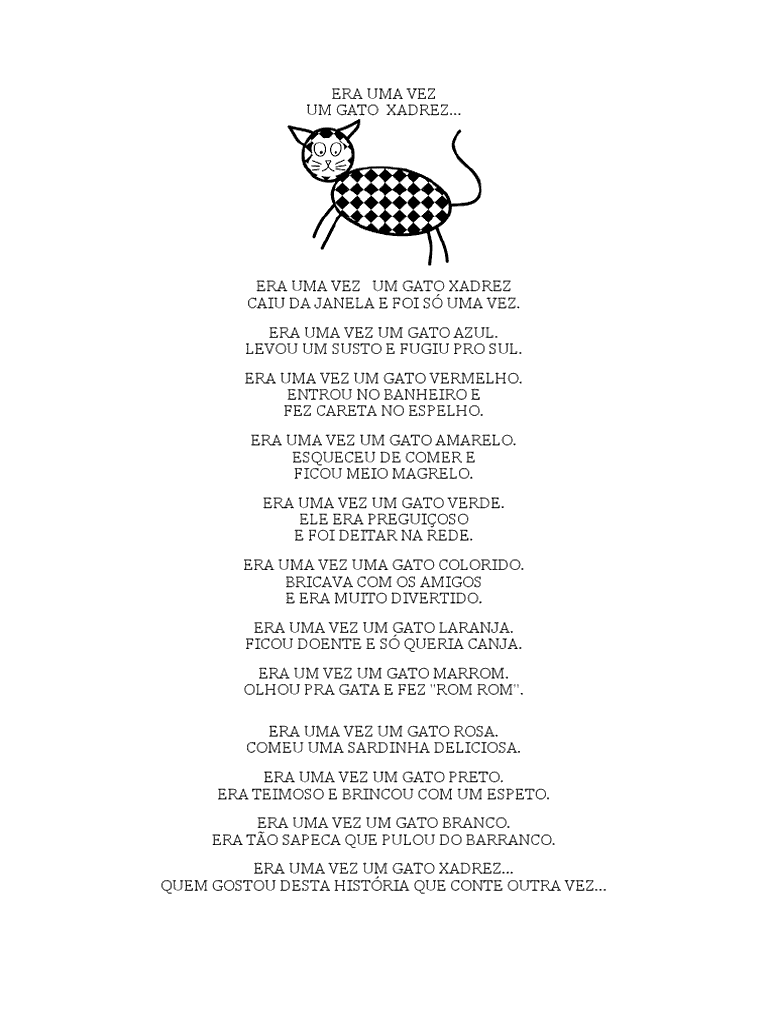 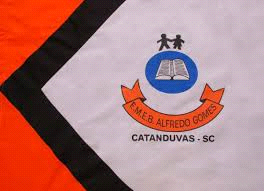 